МИНИСТЕРСТВО СЕЛЬСКОГО ХОЗЯЙСТВА И ПРОДОВОЛЬСТВИЯ 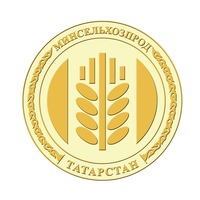 РЕСПУБЛИКИ ТАТАРСТАНВ Татарстане сев озимых культур проведен в оптимальные срокиВ республике сев озимых культур проведен в оптимальные сроки, 80% их посевов в хорошем состоянии. Об этом сообщил первый заместитель министра сельского хозяйства и продовольствия РТ Наиль Залаков на совещании в Доме Правительства Татарстана, докладывая о ходе сезонных полевых работ.Совещание в режиме видеоконференцсвязи со всеми муниципальными районами провел Президент республики Рустам Минниханов. Также в нем принял участие Премьер-министр РТ Алексей Песошин.Как сообщил Наиль Залаков, в республике под урожай 2020 года озимые культуры посеяны на площади 494 тыс. га, в том числе пшеница – на 370 тыс.га (74%), озимая рожь – на 121 тыс.га (24%).«Сев произведен в оптимальные сроки. Наличие влаги позволило более качественно подготовить почву и получить ровные всходы», – отметил докладчик.Согласно информации Минсельхозпрода РТ, в хорошем состоянии 80% посевов озимых культур, в удовлетворительном – 15%.По словам первого замминистра, в ряде районов под озимые культуры отведены значительные площади зернового клина. Так, например, в Зеленодольском районе под озимыми культурами занято 60% площадей зерновых культур, в Спасском – 52%, Алькеевском – 50%, Нурлатском и Аксубаевском – 44%, Кайбицком – 42%.Информируя об «очень важном агроприеме» – основной обработке почвы, докладчик отметил, что в республике на сегодня обработано 1,8 млн га пашни (96% к прогнозу), при этом 45% из этих площадей – с углублением пахотного слоя.На совещании Наиль Залаков рассказал также об обеспеченности аграриев республики семенами зерновых культур. «Для сева следующего года засыпано 350 тыс. тонн [семян зерновых] или 102% к потребности. В настоящее время продолжается работа по доведению их до посевных кондиций», – отметил первый замминистра.Пресс-служба Минсельхозпрода РТ